Track Meet 3 – Saturday, May 6th, 2017Field Event Finals – 3200 meter Finals – 100 m, 200 m, & 400 m PrelimsTop 15 - Field Events – 1:00 pm StartLong Jump	           Shot Put	            Discus   8th Boys		 7th Boys		8th Boys   8th Girls		 7th Girls		8th Girls   7th Boys		 8th Boys		7th Boys   7th Girls		 8th Girls		7th Girls3200 Meter Run – For MedalsEst. Start – 1:30 pm / First Call 1:20 pmPreliminary Dashes – Approximate Start – 2:00 pm100 Meter200 Meter400 Meter
“Challenge Race”Junior High and High School Athletes from the Villa Marie School in Waverly, NE will participate in a 100 meter dash.  Awards will follow.  Welcome Villa Marie Athletes!This race will follow the 100 Meter Dash.  The 200 and 400 Meter Dash will follow the Challenge Race.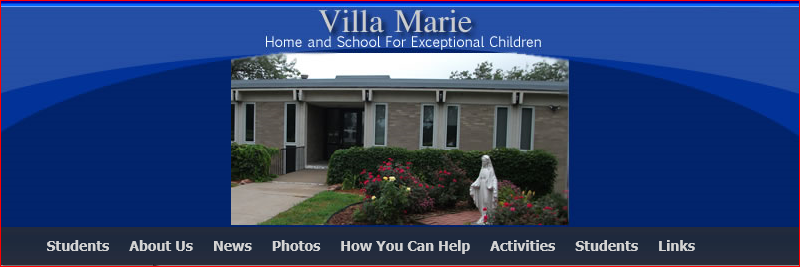 Villa MarieVilla Marie Home and School for Exceptional Children serves qualifying students who are in need of special educational services.  Located between Lincoln and Waverly, Nebraska in the beautiful countryside, is a peaceful and inviting setting, providing a loving, homelike atmosphere for both day students and boarders.Lincoln Catholic Schools Track MeetThank you for your time and effort in making this a positive and exciting event for our students. We would like to remind you of a few rules for the meet:-         Only athletes and coaches are permitted on the track and infield area during the meet. This is for the safety of all involved. Remember, SAFETY FIRST!-         Track spikes are permitted, but not required. If worn, up to 1/4 inch spikes are allowed.-         There are to be NO shot puts or discus thrown or dropped on the football field. Keep all shot and disc competition on the upper field area where the shot and disc rings are. Spectators are to stand BEHIND the fence at the discus ring, and to the sides of the shot put rings. Remember, SAFETY FIRST!-         Coaches, please keep your athletes together in a central location somewhere within the stadium during the meet. This is for safety and for communication.-         Please pick up your garbage throughout the meet. We are guests of Pius, and the more that we can keep the facility clean, the more we will be able to use it.